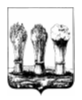 Управление транспорта и связи города Пензы            __________________________________________________________________________________________________________________________________________________________________________________________________________________АДМИНИСТРАЦИЯ ГОРОДА ПЕНЗЫП Р И К А З     от «23» мая 2016 года № 47О внесении изменений в схему движения муниципального маршрута регулярных перевозок г.Пензы № 25 «маг. Океан – пос. Нефтяник» 	В соответствии с Положением по организации транспортного обслуживания населения автомобильным транспортом и городским наземным электрическим транспортом на муниципальных маршрутах регулярных перевозок города Пензы, утвержденным постановлением администрации города Пензы от 31.12.2015 №2308, на основании обращения перевозчика МБУ «Автомобильное транспортное хозяйство»,ПРИКАЗЫВАЮ:	1.Изменить схему движения муниципального маршрута регулярных перевозок г.Пензы  № 25  «маг. Океан – пос. Нефтяник», направив движение по следующей схеме:  «пос. Нефтяник - п. Заря – Склады – Коттеджи – По требованию – Озеро – Поворот – (ул. Ульяновская) - мемориал "Звезда" - маг. Россия - маг. Океан -Универсам №173 – ЦНТИ - завод Тяжпромарматура - Школа №9 - Автодорожный колледж - Строительный университет – Детский сад -                    ул. Циолковского - ул. Леонова - стадион Пенза - ул. Гагарина – Путепровод - ул. Кулакова – Сбербанк – ул. Володарского – Центральный рынок».2. Увеличить количество подвижного состава на муниципальном маршруте регулярных перевозок города Пензы № 25 «маг. Океан – пос. Нефтяник» с 10 единиц до 15 единиц подвижного состава.	3.Внести в приложение к приказу начальника Управления транспорта и связи города Пензы от 28.12.2015 г. № 96 «Об утверждении Реестра муниципальных маршрутов регулярных перевозок города Пензы» (далее по тексту - Приложение) следующие изменения:3.1.Содержание столбца 3 строки 33 изложить в следующей редакции: «пос. Нефтяник – Центральный рынок»;3.2.Содержание столбца 4  строки 33 изложить в следующей редакции:«пос. Нефтяник - п. Заря – Склады – Коттеджи – По требованию – Озеро – Поворот – (ул. Ульяновская) - мемориал "Звезда" - маг. Россия - маг. Океан -Универсам №173 – ЦНТИ - завод Тяжпромарматура - Школа №9 - Автодорожный колледж - Строительный университет – Детский сад - ул.Циолковского - ул.Леонова - стадион Пенза - ул.Гагарина – Путепровод - ул.Кулакова – Сбербанк – ул. Володарского – Центральный рынок».3.3.Содержание столбца 5 строки 33 изложить в следующей редакции:«пос. Нефтяник - ул. Новоселов - ул. Черничная - ФАД М5 «Урал» - ул. Ульяновская - пр. Победы - ул. Беляева - ул. Циолковского - ул. Леонова -  ул. Гагарина – ул. Суворова – ул. Чехова – ул. Бакунина – ул. Володарского».3.4.Содержание столбца 6 строки 33 изложить в следующей редакции:«17,6».3.5.Содержание столбца 9 строки 33 изложить в следующей редакции: «Автобусы малого класса – 15 ед.».4.Главному специалисту отдела организации перевозок Управления транспорта и связи города Пензы Садовову А.С.: 4.1.Внести соответствующие сведения о маршруте № 25 в Реестр муниципальных маршрутов регулярных перевозок города Пензы;4.2.Опубликовать настоящий приказ на официальном сайте администрации города Пензы в разделе «Транспорт и связь» в  информационно-телекоммуникационной сети Интернет;4.3.Проинформировать жителей города Пензы через СМИ об изменении схемы движения муниципального маршрута регулярных перевозок г.Пензы № 25.5.Ведущему специалисту отдела организации перевозок Управления транспорта и связи города Пензы Савенкову А.В. выдать дополнительные карты маршрута № 25 в соответствии с максимальным количеством транспортных средств.6.Настоящий приказ вступает в силу со дня включения измененных сведений о маршруте № 25 в  Реестре муниципальных маршрутов регулярных перевозок города Пензы.	7.Контроль за выполнением настоящего приказа возложить на заместителя начальника Управления транспорта и связи города Пензы.И.о. начальника Управления					      М.А. Иванкин